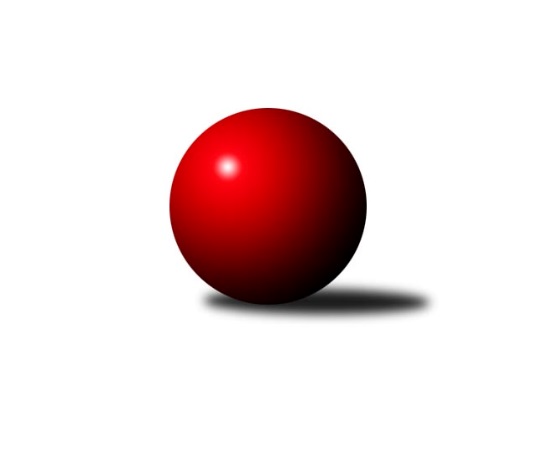 Č.17Ročník 2021/2022	20.5.2024 Okresní přebor - skupina A 2021/2022Statistika 17. kolaTabulka družstev:		družstvo	záp	výh	rem	proh	skore	sety	průměr	body	plné	dorážka	chyby	1.	TJ Sokol Údlice B	14	12	0	2	64.0 : 20.0 	(78.5 : 33.5)	1611	24	1134	478	36.1	2.	TJ Elektrárny Kadaň C	14	10	0	4	55.5 : 28.5 	(62.0 : 50.0)	1600	20	1137	463	35.1	3.	KK Hvězda Trnovany	14	10	0	4	55.0 : 29.0 	(65.0 : 47.0)	1618	20	1126	492	30.5	4.	TJ Sokol Duchcov C	14	9	0	5	51.5 : 32.5 	(61.0 : 51.0)	1576	18	1123	453	41.3	5.	Sokol Spořice B	16	8	0	8	49.0 : 47.0 	(64.0 : 64.0)	1608	16	1134	474	43.7	6.	SKK Bílina B	15	7	1	7	48.5 : 41.5 	(69.0 : 51.0)	1585	15	1119	465	36.9	7.	TJ KK Louny B	16	7	1	8	46.0 : 50.0 	(58.5 : 69.5)	1563	15	1119	444	43.6	8.	TJ Sokol Údlice C	15	7	0	8	41.5 : 48.5 	(61.5 : 58.5)	1566	14	1107	459	40.5	9.	TJ Slovan Vejprty	14	6	0	8	35.0 : 49.0 	(44.5 : 67.5)	1558	12	1117	442	44.2	10.	Sokol Spořice C	15	2	0	13	21.0 : 69.0 	(43.5 : 76.5)	1460	4	1060	400	50.9	11.	TJ Lokomotiva Žatec B	15	2	0	13	19.0 : 71.0 	(40.5 : 79.5)	1457	4	1053	403	55.3Tabulka doma:		družstvo	záp	výh	rem	proh	skore	sety	průměr	body	maximum	minimum	1.	KK Hvězda Trnovany	7	7	0	0	37.0 : 5.0 	(36.5 : 19.5)	1708	14	1749	1675	2.	TJ Sokol Údlice B	7	7	0	0	36.0 : 6.0 	(41.5 : 14.5)	1656	14	1719	1616	3.	TJ Sokol Duchcov C	7	6	0	1	31.5 : 10.5 	(34.0 : 22.0)	1652	12	1720	1570	4.	TJ Elektrárny Kadaň C	6	5	0	1	27.0 : 9.0 	(30.5 : 17.5)	1689	10	1729	1622	5.	Sokol Spořice B	8	5	0	3	30.0 : 18.0 	(35.5 : 28.5)	1486	10	1596	1422	6.	TJ Sokol Údlice C	8	5	0	3	27.5 : 20.5 	(37.5 : 26.5)	1568	10	1644	1514	7.	TJ KK Louny B	8	4	1	3	27.0 : 21.0 	(33.5 : 30.5)	1679	9	1737	1569	8.	SKK Bílina B	8	4	0	4	27.0 : 21.0 	(40.0 : 24.0)	1595	8	1673	1506	9.	TJ Slovan Vejprty	6	3	0	3	18.5 : 17.5 	(21.5 : 26.5)	1547	6	1616	1482	10.	TJ Lokomotiva Žatec B	8	2	0	6	12.0 : 36.0 	(25.5 : 38.5)	1465	4	1573	1358	11.	Sokol Spořice C	8	1	0	7	11.0 : 37.0 	(24.0 : 40.0)	1443	2	1491	1374Tabulka venku:		družstvo	záp	výh	rem	proh	skore	sety	průměr	body	maximum	minimum	1.	TJ Sokol Údlice B	7	5	0	2	28.0 : 14.0 	(37.0 : 19.0)	1618	10	1712	1533	2.	TJ Elektrárny Kadaň C	8	5	0	3	28.5 : 19.5 	(31.5 : 32.5)	1586	10	1659	1467	3.	SKK Bílina B	7	3	1	3	21.5 : 20.5 	(29.0 : 27.0)	1582	7	1682	1464	4.	TJ Sokol Duchcov C	7	3	0	4	20.0 : 22.0 	(27.0 : 29.0)	1579	6	1791	1479	5.	KK Hvězda Trnovany	7	3	0	4	18.0 : 24.0 	(28.5 : 27.5)	1603	6	1660	1524	6.	Sokol Spořice B	8	3	0	5	19.0 : 29.0 	(28.5 : 35.5)	1608	6	1793	1483	7.	TJ KK Louny B	8	3	0	5	19.0 : 29.0 	(25.0 : 39.0)	1540	6	1647	1475	8.	TJ Slovan Vejprty	8	3	0	5	16.5 : 31.5 	(23.0 : 41.0)	1560	6	1659	1465	9.	TJ Sokol Údlice C	7	2	0	5	14.0 : 28.0 	(24.0 : 32.0)	1570	4	1668	1503	10.	Sokol Spořice C	7	1	0	6	10.0 : 32.0 	(19.5 : 36.5)	1456	2	1547	1388	11.	TJ Lokomotiva Žatec B	7	0	0	7	7.0 : 35.0 	(15.0 : 41.0)	1455	0	1570	1307Tabulka podzimní části:		družstvo	záp	výh	rem	proh	skore	sety	průměr	body	doma	venku	1.	TJ Sokol Údlice B	10	8	0	2	44.0 : 16.0 	(56.0 : 24.0)	1611	16 	4 	0 	0 	4 	0 	2	2.	TJ Elektrárny Kadaň C	10	8	0	2	42.5 : 17.5 	(45.0 : 35.0)	1608	16 	3 	0 	0 	5 	0 	2	3.	KK Hvězda Trnovany	10	7	0	3	39.0 : 21.0 	(43.0 : 37.0)	1623	14 	6 	0 	0 	1 	0 	3	4.	TJ Sokol Duchcov C	10	6	0	4	37.5 : 22.5 	(49.0 : 31.0)	1593	12 	4 	0 	1 	2 	0 	3	5.	Sokol Spořice B	10	6	0	4	35.0 : 25.0 	(42.0 : 38.0)	1606	12 	4 	0 	1 	2 	0 	3	6.	TJ Sokol Údlice C	10	6	0	4	32.5 : 27.5 	(47.0 : 33.0)	1597	12 	5 	0 	2 	1 	0 	2	7.	TJ Slovan Vejprty	10	6	0	4	30.5 : 29.5 	(36.0 : 44.0)	1541	12 	3 	0 	2 	3 	0 	2	8.	SKK Bílina B	9	3	1	5	24.5 : 29.5 	(37.0 : 35.0)	1580	7 	0 	0 	3 	3 	1 	2	9.	TJ KK Louny B	10	2	1	7	20.0 : 40.0 	(28.0 : 52.0)	1550	5 	2 	1 	3 	0 	0 	4	10.	TJ Lokomotiva Žatec B	10	1	0	9	9.0 : 51.0 	(24.5 : 55.5)	1445	2 	1 	0 	4 	0 	0 	5	11.	Sokol Spořice C	9	0	0	9	9.5 : 44.5 	(24.5 : 47.5)	1422	0 	0 	0 	5 	0 	0 	4Tabulka jarní části:		družstvo	záp	výh	rem	proh	skore	sety	průměr	body	doma	venku	1.	TJ KK Louny B	6	5	0	1	26.0 : 10.0 	(30.5 : 17.5)	1618	10 	2 	0 	0 	3 	0 	1 	2.	TJ Sokol Údlice B	4	4	0	0	20.0 : 4.0 	(22.5 : 9.5)	1668	8 	3 	0 	0 	1 	0 	0 	3.	SKK Bílina B	6	4	0	2	24.0 : 12.0 	(32.0 : 16.0)	1600	8 	4 	0 	1 	0 	0 	1 	4.	KK Hvězda Trnovany	4	3	0	1	16.0 : 8.0 	(22.0 : 10.0)	1619	6 	1 	0 	0 	2 	0 	1 	5.	TJ Sokol Duchcov C	4	3	0	1	14.0 : 10.0 	(12.0 : 20.0)	1580	6 	2 	0 	0 	1 	0 	1 	6.	TJ Elektrárny Kadaň C	4	2	0	2	13.0 : 11.0 	(17.0 : 15.0)	1599	4 	2 	0 	1 	0 	0 	1 	7.	Sokol Spořice B	6	2	0	4	14.0 : 22.0 	(22.0 : 26.0)	1571	4 	1 	0 	2 	1 	0 	2 	8.	Sokol Spořice C	6	2	0	4	11.5 : 24.5 	(19.0 : 29.0)	1489	4 	1 	0 	2 	1 	0 	2 	9.	TJ Lokomotiva Žatec B	5	1	0	4	10.0 : 20.0 	(16.0 : 24.0)	1440	2 	1 	0 	2 	0 	0 	2 	10.	TJ Sokol Údlice C	5	1	0	4	9.0 : 21.0 	(14.5 : 25.5)	1562	2 	0 	0 	1 	1 	0 	3 	11.	TJ Slovan Vejprty	4	0	0	4	4.5 : 19.5 	(8.5 : 23.5)	1584	0 	0 	0 	1 	0 	0 	3 Zisk bodů pro družstvo:		jméno hráče	družstvo	body	zápasy	v %	dílčí body	sety	v %	1.	Jiří Müller 	TJ Sokol Duchcov C 	11	/	12	(92%)	20	/	24	(83%)	2.	Jaroslav Hodinář 	TJ Sokol Údlice B 	11	/	13	(85%)	21.5	/	26	(83%)	3.	Roman Moucha 	SKK Bílina B 	11	/	15	(73%)	21	/	30	(70%)	4.	Milan Černý 	Sokol Spořice B 	10	/	12	(83%)	17	/	24	(71%)	5.	Jaroslav Seifert 	TJ Elektrárny Kadaň C 	9.5	/	14	(68%)	17.5	/	28	(63%)	6.	Martin Bergerhof 	KK Hvězda Trnovany 	9	/	11	(82%)	17	/	22	(77%)	7.	Blažej Kašný 	TJ Sokol Údlice C 	9	/	12	(75%)	18	/	24	(75%)	8.	Pavel Nocar ml.	TJ Elektrárny Kadaň C 	9	/	14	(64%)	14	/	28	(50%)	9.	Josef Otta st.	TJ Sokol Duchcov C 	8.5	/	14	(61%)	16	/	28	(57%)	10.	Jindřich Šebelík 	TJ Sokol Údlice B 	8	/	10	(80%)	15	/	20	(75%)	11.	Jitka Jindrová 	Sokol Spořice B 	8	/	10	(80%)	15	/	20	(75%)	12.	Lada Strnadová 	TJ Elektrárny Kadaň C 	8	/	12	(67%)	13	/	24	(54%)	13.	Michal Šlajchrt 	TJ Sokol Údlice B 	8	/	13	(62%)	16	/	26	(62%)	14.	Josef Hudec 	TJ Slovan Vejprty 	8	/	13	(62%)	14	/	26	(54%)	15.	Jaroslava Paganiková 	TJ Sokol Údlice C 	7	/	10	(70%)	12	/	20	(60%)	16.	Jana Černíková 	SKK Bílina B 	7	/	11	(64%)	12	/	22	(55%)	17.	Roman Exner 	TJ Sokol Duchcov C 	7	/	11	(64%)	11	/	22	(50%)	18.	Jan Zach 	TJ Elektrárny Kadaň C 	7	/	12	(58%)	15.5	/	24	(65%)	19.	Miroslav Sodomka 	TJ KK Louny B 	7	/	12	(58%)	13.5	/	24	(56%)	20.	Petr Vokálek 	Sokol Spořice B 	7	/	12	(58%)	12.5	/	24	(52%)	21.	Vladislav Jedlička 	KK Hvězda Trnovany 	7	/	13	(54%)	14	/	26	(54%)	22.	Jan Čermák 	TJ Lokomotiva Žatec B 	7	/	13	(54%)	14	/	26	(54%)	23.	Rudolf Podhola 	SKK Bílina B 	7	/	13	(54%)	14	/	26	(54%)	24.	Eduard Houdek 	TJ Sokol Údlice B 	6	/	7	(86%)	12	/	14	(86%)	25.	Václav Valenta st.	TJ KK Louny B 	6	/	7	(86%)	9	/	14	(64%)	26.	Josef Malár 	TJ Slovan Vejprty 	6	/	13	(46%)	13.5	/	26	(52%)	27.	Petr Petřík 	KK Hvězda Trnovany 	6	/	13	(46%)	11	/	26	(42%)	28.	Veronika Šílová 	SKK Bílina B 	5.5	/	11	(50%)	13	/	22	(59%)	29.	Jiřina Kařízková 	Sokol Spořice C 	5.5	/	15	(37%)	12.5	/	30	(42%)	30.	František Pfeifer 	TJ KK Louny B 	5	/	10	(50%)	10	/	20	(50%)	31.	Miroslav Kesner 	TJ KK Louny B 	5	/	11	(45%)	10.5	/	22	(48%)	32.	Jana Černá 	Sokol Spořice C 	5	/	15	(33%)	13.5	/	30	(45%)	33.	Karel Nudčenko 	TJ Sokol Údlice C 	4.5	/	11	(41%)	13.5	/	22	(61%)	34.	Štěpán Kandl 	KK Hvězda Trnovany 	4	/	5	(80%)	6	/	10	(60%)	35.	Václav Šulc 	TJ Sokol Údlice B 	4	/	8	(50%)	9	/	16	(56%)	36.	Ondřej Koblih 	KK Hvězda Trnovany 	4	/	8	(50%)	8	/	16	(50%)	37.	Miroslava Zemánková 	TJ Sokol Duchcov C 	4	/	9	(44%)	7	/	18	(39%)	38.	Tomáš Kesner 	TJ KK Louny B 	4	/	10	(40%)	10.5	/	20	(53%)	39.	Pavel Vacinek 	TJ Lokomotiva Žatec B 	4	/	13	(31%)	12	/	26	(46%)	40.	Boleslava Slunéčková 	Sokol Spořice C 	4	/	15	(27%)	8.5	/	30	(28%)	41.	Martin Dolejší 	KK Hvězda Trnovany 	3	/	3	(100%)	4	/	6	(67%)	42.	Miroslav Farkaš 	TJ Slovan Vejprty 	3	/	4	(75%)	5	/	8	(63%)	43.	Barbora Salajková Němečková 	SKK Bílina B 	3	/	7	(43%)	6	/	14	(43%)	44.	Milan Daniš 	TJ Sokol Údlice C 	3	/	9	(33%)	9.5	/	18	(53%)	45.	Michal Láska 	TJ Sokol Duchcov C 	3	/	9	(33%)	6	/	18	(33%)	46.	Gustav Marenčák 	Sokol Spořice B 	3	/	13	(23%)	8	/	26	(31%)	47.	Milan Mestek 	Sokol Spořice B 	3	/	13	(23%)	7	/	26	(27%)	48.	Johan Hablawetz 	TJ Slovan Vejprty 	2.5	/	9	(28%)	5	/	18	(28%)	49.	Milada Pšeničková 	Sokol Spořice C 	2.5	/	15	(17%)	9	/	30	(30%)	50.	Miroslav Náhlovský 	KK Hvězda Trnovany 	2	/	3	(67%)	5	/	6	(83%)	51.	Antonín Šulc 	TJ Sokol Údlice B 	2	/	3	(67%)	3	/	6	(50%)	52.	Miroslav Lazarčik 	Sokol Spořice B 	2	/	4	(50%)	4.5	/	8	(56%)	53.	Miriam Nocarová 	TJ Elektrárny Kadaň C 	2	/	4	(50%)	2	/	8	(25%)	54.	Milan Bašta 	TJ KK Louny B 	2	/	5	(40%)	3	/	10	(30%)	55.	Milan Lanzendörfer 	TJ Slovan Vejprty 	2	/	6	(33%)	2	/	12	(17%)	56.	Jiří Suchánek 	TJ Sokol Údlice C 	2	/	7	(29%)	5	/	14	(36%)	57.	Pavla Vacinková 	TJ Lokomotiva Žatec B 	2	/	11	(18%)	5	/	22	(23%)	58.	Jaroslav Novák 	TJ Sokol Údlice B 	1	/	2	(50%)	2	/	4	(50%)	59.	Miroslav Šaněk 	SKK Bílina B 	1	/	3	(33%)	3	/	6	(50%)	60.	Petr Teinzer 	TJ Lokomotiva Žatec B 	1	/	5	(20%)	3	/	10	(30%)	61.	Michal Janči 	TJ Sokol Údlice C 	1	/	5	(20%)	2.5	/	10	(25%)	62.	Jana Salačová 	TJ KK Louny B 	1	/	6	(17%)	2	/	12	(17%)	63.	Radek Mihal 	TJ Sokol Údlice C 	1	/	6	(17%)	1	/	12	(8%)	64.	Bohuslav Hoffman 	TJ Slovan Vejprty 	1	/	10	(10%)	4	/	20	(20%)	65.	Veronika Rajtmajerová 	TJ Lokomotiva Žatec B 	1	/	12	(8%)	5.5	/	24	(23%)	66.	Arnošt Werschall 	TJ Slovan Vejprty 	0.5	/	1	(50%)	1	/	2	(50%)	67.	Tomáš Šaněk 	TJ Sokol Duchcov C 	0	/	1	(0%)	1	/	2	(50%)	68.	Martin Král 	TJ KK Louny B 	0	/	1	(0%)	0	/	2	(0%)	69.	Miroslav Vízek 	TJ Lokomotiva Žatec B 	0	/	2	(0%)	1	/	4	(25%)	70.	Adam Jelínek 	TJ Lokomotiva Žatec B 	0	/	3	(0%)	0	/	6	(0%)Průměry na kuželnách:		kuželna	průměr	plné	dorážka	chyby	výkon na hráče	1.	Louny, 1-2	1655	1172	483	41.4	(413.9)	2.	Kadaň, 1-2	1649	1151	498	32.8	(412.3)	3.	Duchcov, 1-4	1644	1159	485	38.6	(411.2)	4.	Bílina, 1-2	1583	1114	468	36.6	(395.8)	5.	Údlice, 1-2	1577	1115	461	39.0	(394.3)	6.	Vejprty, 1-2	1555	1111	443	42.6	(388.9)	7.	Žatec, 1-2	1501	1076	425	50.2	(375.5)	8.	Sokol Spořice, 1-2	1467	1060	407	48.5	(366.9)Nejlepší výkony na kuželnách:Louny, 1-2Sokol Spořice B	1793	9. kolo	Václav Valenta st.	TJ KK Louny B	494	7. koloTJ Sokol Duchcov C	1791	2. kolo	Jiří Müller 	TJ Sokol Duchcov C	486	2. koloTJ KK Louny B	1737	16. kolo	Václav Valenta st.	TJ KK Louny B	482	9. koloTJ KK Louny B	1735	9. kolo	Milan Mestek 	Sokol Spořice B	481	9. koloTJ KK Louny B	1726	7. kolo	Rudolf Podhola 	SKK Bílina B	467	7. koloTJ KK Louny B	1716	13. kolo	Jaroslav Seifert 	TJ Elektrárny Kadaň C	464	3. koloTJ KK Louny B	1687	2. kolo	František Pfeifer 	TJ KK Louny B	458	5. koloSKK Bílina B	1682	7. kolo	František Pfeifer 	TJ KK Louny B	456	13. koloTJ KK Louny B	1659	5. kolo	Josef Otta st.	TJ Sokol Duchcov C	455	2. koloTJ Elektrárny Kadaň C	1659	3. kolo	František Pfeifer 	TJ KK Louny B	454	2. koloKadaň, 1-2TJ Elektrárny Kadaň C	1729	2. kolo	Martin Bergerhof 	KK Hvězda Trnovany	457	7. koloTJ Elektrárny Kadaň C	1723	7. kolo	Jaroslav Seifert 	TJ Elektrárny Kadaň C	453	2. koloTJ Elektrárny Kadaň C	1705	13. kolo	Jaroslav Seifert 	TJ Elektrárny Kadaň C	448	17. koloTJ Elektrárny Kadaň C	1686	17. kolo	Lada Strnadová 	TJ Elektrárny Kadaň C	443	7. koloTJ Sokol Duchcov C	1675	16. kolo	Lada Strnadová 	TJ Elektrárny Kadaň C	442	13. koloTJ Elektrárny Kadaň C	1668	9. kolo	Milan Černý 	Sokol Spořice B	441	13. koloKK Hvězda Trnovany	1660	7. kolo	Pavel Nocar ml.	TJ Elektrárny Kadaň C	439	17. koloSokol Spořice B	1648	13. kolo	Miroslav Kesner 	TJ KK Louny B	437	15. koloTJ KK Louny B	1647	15. kolo	Jan Zach 	TJ Elektrárny Kadaň C	436	2. koloTJ Sokol Údlice B	1629	9. kolo	Jaroslav Seifert 	TJ Elektrárny Kadaň C	436	7. koloDuchcov, 1-4KK Hvězda Trnovany	1766	15. kolo	Martin Dolejší 	KK Hvězda Trnovany	481	15. koloKK Hvězda Trnovany	1749	17. kolo	Martin Bergerhof 	KK Hvězda Trnovany	479	15. koloKK Hvězda Trnovany	1726	9. kolo	Martin Bergerhof 	KK Hvězda Trnovany	472	6. koloTJ Sokol Duchcov C	1720	12. kolo	Jiří Müller 	TJ Sokol Duchcov C	469	1. koloKK Hvězda Trnovany	1717	8. kolo	Roman Moucha 	SKK Bílina B	466	9. koloKK Hvězda Trnovany	1706	11. kolo	Jiří Müller 	TJ Sokol Duchcov C	466	7. koloKK Hvězda Trnovany	1700	4. kolo	Martin Bergerhof 	KK Hvězda Trnovany	464	11. koloTJ Sokol Údlice B	1695	15. kolo	Martin Bergerhof 	KK Hvězda Trnovany	457	2. koloTJ Sokol Duchcov C	1686	7. kolo	Martin Bergerhof 	KK Hvězda Trnovany	456	4. koloKK Hvězda Trnovany	1683	2. kolo	Martin Bergerhof 	KK Hvězda Trnovany	452	8. koloBílina, 1-2SKK Bílina B	1673	13. kolo	Eduard Houdek 	TJ Sokol Údlice B	442	4. koloSKK Bílina B	1667	17. kolo	Roman Moucha 	SKK Bílina B	437	13. koloKK Hvězda Trnovany	1651	12. kolo	Martin Bergerhof 	KK Hvězda Trnovany	435	12. koloSKK Bílina B	1641	12. kolo	Jana Černíková 	SKK Bílina B	434	17. koloTJ Elektrárny Kadaň C	1638	8. kolo	Jana Černíková 	SKK Bílina B	432	12. koloTJ Sokol Údlice B	1630	4. kolo	Rudolf Podhola 	SKK Bílina B	432	17. koloSKK Bílina B	1623	8. kolo	Roman Moucha 	SKK Bílina B	431	6. koloSokol Spořice B	1571	17. kolo	Miroslav Náhlovský 	KK Hvězda Trnovany	431	12. koloSKK Bílina B	1571	11. kolo	Rudolf Podhola 	SKK Bílina B	431	13. koloSKK Bílina B	1547	15. kolo	Veronika Šílová 	SKK Bílina B	431	13. koloÚdlice, 1-2TJ Sokol Údlice B	1719	11. kolo	Blažej Kašný 	TJ Sokol Údlice C	490	4. koloTJ Sokol Údlice B	1712	13. kolo	Jaroslava Paganiková 	TJ Sokol Údlice C	460	13. koloTJ Sokol Údlice B	1681	12. kolo	Michal Šlajchrt 	TJ Sokol Údlice B	456	11. koloTJ Sokol Údlice B	1663	14. kolo	Michal Šlajchrt 	TJ Sokol Údlice B	454	13. koloTJ Sokol Údlice C	1653	15. kolo	Jaroslava Paganiková 	TJ Sokol Údlice C	450	6. koloTJ Sokol Údlice B	1647	3. kolo	Blažej Kašný 	TJ Sokol Údlice C	450	6. koloTJ Sokol Údlice C	1644	13. kolo	Blažej Kašný 	TJ Sokol Údlice C	445	2. koloTJ Sokol Údlice B	1641	1. kolo	Jindřich Šebelík 	TJ Sokol Údlice B	443	14. koloKK Hvězda Trnovany	1634	3. kolo	Eduard Houdek 	TJ Sokol Údlice B	440	14. koloTJ Sokol Údlice B	1625	8. kolo	Blažej Kašný 	TJ Sokol Údlice C	437	1. koloVejprty, 1-2TJ Sokol Údlice B	1628	10. kolo	Josef Hudec 	TJ Slovan Vejprty	478	10. koloTJ Slovan Vejprty	1616	5. kolo	Blažej Kašný 	TJ Sokol Údlice C	446	3. koloTJ Elektrárny Kadaň C	1599	14. kolo	Josef Hudec 	TJ Slovan Vejprty	427	5. koloKK Hvězda Trnovany	1591	5. kolo	Josef Hudec 	TJ Slovan Vejprty	426	14. koloTJ Slovan Vejprty	1562	14. kolo	Josef Hudec 	TJ Slovan Vejprty	424	16. koloTJ Sokol Údlice C	1560	3. kolo	Lada Strnadová 	TJ Elektrárny Kadaň C	423	14. koloTJ Slovan Vejprty	1549	9. kolo	Jiří Müller 	TJ Sokol Duchcov C	423	9. koloSokol Spořice C	1547	16. kolo	Martin Bergerhof 	KK Hvězda Trnovany	421	5. koloTJ Slovan Vejprty	1547	16. kolo	Jaroslav Hodinář 	TJ Sokol Údlice B	420	10. koloTJ Slovan Vejprty	1545	10. kolo	Michal Šlajchrt 	TJ Sokol Údlice B	419	10. koloŽatec, 1-2TJ Sokol Údlice B	1608	6. kolo	Pavla Vacinková 	TJ Lokomotiva Žatec B	446	17. koloTJ Slovan Vejprty	1593	8. kolo	Pavel Vacinek 	TJ Lokomotiva Žatec B	432	12. koloTJ Elektrárny Kadaň C	1589	11. kolo	Michal Šlajchrt 	TJ Sokol Údlice B	423	6. koloTJ Lokomotiva Žatec B	1573	12. kolo	Bohuslav Hoffman 	TJ Slovan Vejprty	421	8. koloKK Hvězda Trnovany	1552	14. kolo	Michal Janči 	TJ Sokol Údlice C	420	12. koloTJ Lokomotiva Žatec B	1539	6. kolo	Jindřich Šebelík 	TJ Sokol Údlice B	419	6. koloTJ Sokol Údlice C	1532	12. kolo	Jan Čermák 	TJ Lokomotiva Žatec B	416	6. koloTJ Sokol Duchcov C	1530	17. kolo	Pavel Vacinek 	TJ Lokomotiva Žatec B	416	6. koloSKK Bílina B	1521	3. kolo	Josef Otta st.	TJ Sokol Duchcov C	415	17. koloTJ Lokomotiva Žatec B	1499	17. kolo	Jaroslav Seifert 	TJ Elektrárny Kadaň C	413	11. koloSokol Spořice, 1-2Sokol Spořice B	1596	1. kolo	Rudolf Podhola 	SKK Bílina B	443	5. koloSokol Spořice B	1570	16. kolo	Milan Černý 	Sokol Spořice B	431	1. koloTJ Elektrárny Kadaň C	1535	6. kolo	Jitka Jindrová 	Sokol Spořice B	426	11. koloTJ Sokol Údlice B	1533	2. kolo	Blažej Kašný 	TJ Sokol Údlice C	421	14. koloKK Hvězda Trnovany	1530	10. kolo	Milan Černý 	Sokol Spořice B	420	16. koloKK Hvězda Trnovany	1524	16. kolo	Jitka Jindrová 	Sokol Spořice B	418	1. koloTJ Sokol Duchcov C	1512	8. kolo	Jaroslava Paganiková 	TJ Sokol Údlice C	410	14. koloTJ KK Louny B	1509	17. kolo	Miroslav Náhlovský 	KK Hvězda Trnovany	410	16. koloTJ Sokol Údlice C	1503	14. kolo	Martin Bergerhof 	KK Hvězda Trnovany	408	16. koloSokol Spořice B	1502	11. kolo	Jitka Jindrová 	Sokol Spořice B	404	12. koloČetnost výsledků:	6.0 : 0.0	10x	5.5 : 0.5	1x	5.0 : 1.0	27x	4.5 : 1.5	1x	4.0 : 2.0	12x	3.0 : 3.0	1x	2.5 : 3.5	2x	2.0 : 4.0	12x	1.5 : 4.5	1x	1.0 : 5.0	11x	0.0 : 6.0	7x